Criteri di valutazione – cultura fisico – sanitaria - II classeCORSA– DISTANZA DAI 20 AI 40 M CON PARTENZA IN PIEDICORSA– DISTANZA DAI 20 AI 40 M CON PARTENZA IN PIEDICORSA– DISTANZA DAI 20 AI 40 M CON PARTENZA IN PIEDICORSA– DISTANZA DAI 20 AI 40 M CON PARTENZA IN PIEDIELEMENTICompleto – ottimo 5Parziale – molto buono 4Da migliorare – buono 3Partenza in piedi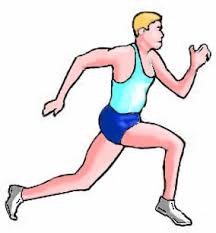 Le braccia e le gambe sono posizionate in modo corretto; il corpo alla partenza è leggermente inclinato in avanti; il peso corporeo poggia maggiormente sulla gamba anteriore.Le braccia sono contratte; alla partenza il peso corporeo è spostato all'indietro.Le braccia e le gambe sono contratte; la posizione di partenza è scomposta ed errata.Partenza e scatto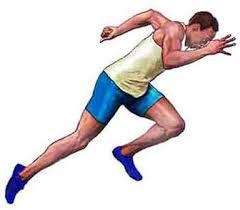 Il tronco è eretto, lo scatto deciso, le braccia oscillano in modo coordinato con il movimento delle gambe.Il tronco è eretto, le braccia oscillano in modo coordinato con il movimento delle gambe.Il tronco è curvato in avanti, non possiede uno scatto veloce, con un’oscillazione irregolare delle braccia.Corsa veloce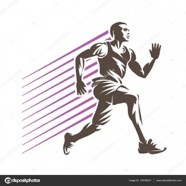 L’allievo effettua passi corti e veloci, raggiunge la massima velocità ed elevando le ginocchia in alto; corre in modo corretto sul metatarso.L’allievo corre lentamente, non eleva sempre le ginocchia; corre appoggiando per prima la parte posteriore del piede.L’allievo corre lentamente, non coordina le braccia e le gambe; corre appoggiando completamente la pianta del piede.Entrata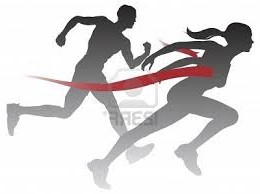 Raggiunge l'arrivo alla massima velocità.Raggiunge l'arrivo diminuendo la velocità.Si ferma prima dell’arrivo.RUBRICA DI VALUTAZIONE DI EDUCAZIONE FISICA E SANITARIARUBRICA DI VALUTAZIONE DI EDUCAZIONE FISICA E SANITARIARUBRICA DI VALUTAZIONE DI EDUCAZIONE FISICA E SANITARIARUBRICA DI VALUTAZIONE DI EDUCAZIONE FISICA E SANITARIAELEMENTILIVELLILIVELLILIVELLILIVELLIELEMENTILivello avanzato – ottimo 5Livello adeguato – molto buono 4LivelloIntermedio – buono 3Livello base – sufficiente 2Schemi motori e posturali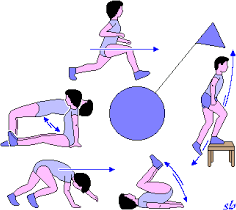 Controlla e coordina in modo autonomo ed efficace i diversi schemi motori e adatta le diverse andature in relazione allo spazio allo spazio.Controlla e coordina con efficacia i diversi schemi motori e adatta le diverse andature in relazione allo spazio.Controlla e coordina i diversi schemi motori ma non sempre li applica alle diverse andature in relazione allo spazio.Controlla e coordina con difficoltà diversi schemi motori e non sempre adatta le diverse andature in relazione allo spazio.Schemi motori e posturaliSi muove controllando la lateralità in modo autonomo ed adatta gli schemi motori in funzione dello spazio circostante; ha piena coscienza della propria lateralità e la riconosce negli altri.Si muove controllando la lateralità ed adatta gli schemi motori in funzione dello spazio circostante; ha coscienza della propria lateralità e la riconosce negli altri.Si muove controllando la lateralità ma non sempre adatta gli schemi motori in funzione dello spazio circostante; ha una discreta coscienza della propria lateralità e sa quasi sempre riconoscerli negli altri.Si muove controllando la lateralità con un aiuto, non sempre adatta gli schemi motori in funzione dello spazio circostante; ha una sufficiente coscienza della propria lateralità e spesso la riconosce negli altri.Utilizzo del linguaggio corporeo nel  contesto del gioco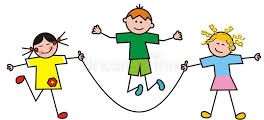 Coordina in modo autonomo i movimenti adattandoli alle situazioni richieste del gioco.Coordina i movimenti adattandoli alle situazioni richieste del gioco.Coordina i movimenti, ma non sempre adattandoli alle situazioni richieste del gioco.Coordina i movimenti in modo insicuro, non sempre adattandoli alle situazioni richieste del gioco.Utilizzo del linguaggio corporeo nel  contesto del giocoUtilizza pienamente le abilità motorie acquisite per realizzare i gesti tecnici dei vari sport; utilizza il linguaggio corporeo in modo creativo ed espressivo.Utilizza le abilità motorie acquisite per realizzare i gesti tecnici dei vari sport; utilizza il linguaggio corporeo in modo espressivo.Utilizza quasi sempre le abilità motorie acquisite per realizzare i gesti tecnici dei vari sport; utilizza il linguaggio corporeo con qualche insicurezza.Utilizza alcune abilità motorie acquisite per realizzare i gesti tecnici di alcuni sport; utilizza il linguaggio corporeo con molte insicurezze.Conoscenz a e pratica dei valori sportivi (rispetto delle regole)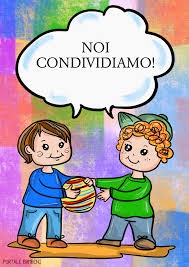 Ha interiorizzato le regole e le applica in modo autonomo ed efficace, assumendo un ruolo propositivo e stimolante per il gruppo.Conosce le regole e le applica in modo adeguato, evita quasi sempre comportamenti che possono essere pericolosi per il gruppo.Conosce le regole ma le applica in modo discontinuo; cerca di evitare comportamenti che possono essere pericolosi per il gruppo.Conosce le regole ma spesso i suoi comportamenti non sono controllati; saltuariamente cerca di evitare comportamenti che possono essere pericolosi per il gruppo.LANCIO DELLA PALLA DA FERMO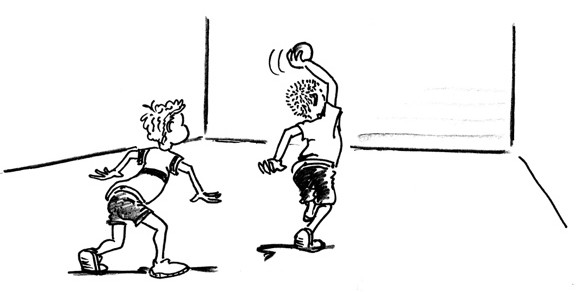 LANCIO DELLA PALLA DA FERMOLANCIO DELLA PALLA DA FERMOLANCIO DELLA PALLA DA FERMO5 PUNTI4 PUNTI3 PUNTI2 PUNTIL'allievo/ allieva esegue il lancio della palla da fermo con la mano destra e poi anche con la sinistra.L'allievo/ allieva esegue il lancio della palla da fermo con la mano destra e sinistra commettendo però degli errori nella posizione iniziale e finale.L'allievo/ allieva esegue il lancio della palla da fermo con la mano destra e sinistra ma lo fa con insicurezza ed errori nella posizione iniziale e finale dellancio.L'allievo/ allieva esegue il lancio da fermo con la mano destra e sinistra ma lo fa con molta difficoltà e solo con una mano.